Üniversitemizde İngilizce eğitim verilen bir programda ders vermek üzere “Sözleşmeli Uluslararası Akademisyen” statüsünde YÖK üzerinden istihdam edilecek uluslararası öğretim elemanlarının dil ile ilgili olarak sağlaması gereken koşullar 23 Mart 2016 tarihli “Yükseköğretim Kurumlarında Yabancı Dil Öğretimi ve Yabancı Dille Öğretim Yapılmasında Uyulacak Esaslara İlişkin Yönetmelik çerçevesinde belirlenmiştir: İlgili Yönetmelik: Başbakanlık Mevzuatı Geliştirme ve Yayın Genel Müdürlüğü (resmigazete.gov.tr)Yönetmeliğin 8. MADDE’sinin 7 ve 8 numaralı bendleri konuyu düzenlemektedir. Buna göre; eğitim dilimiz İngilizce olarak kabul edildiğinde, aşağıdaki şartlardan birini taşıyan öğretim elemanları İngilizce ders verebilir:  Anadili İngilizce olanlarlisans veya doktora öğreniminin tamamını İngilizce’nin anadil olarak konuşulduğu ülkede bu dille verildiği bir programda tamamlamış olanlarİngilizce’nin resmi dil olarak kabul edildiği bir ülkede Yükseköğretim Kurulu tarafından tanınan ve ülkenin resmî dilinde eğitim veren yükseköğretim kurumlarının birinde toplamda en az bir yıl (iki yarıyıl) öğretim elemanı olarak çalışmış ve ders vermiş olanlar (bu durumu ilgili yükseköğretim kurumundan resmî olarak belgelendirmiş olmaları ve ilgili yükseköğretim kurumundan ayrılmalarının üzerinden en fazla iki yıl geçmiş olması kaydıyla.)Yükseköğretim Kurulu tarafından kabul edilen merkezî yabancı dil sınavları ile eşdeğerliği kabul edilen uluslararası yabancı dil sınavlarından yüz tam puan üzerinden asgarî seksen puanla başarılı olanlar. Son hüküm 18 Mayıs 2021 tarihli Resmi Gazete’de yayınlanmış bir yönetmelik değişikliği ile yeniden düzenlenmiş ve seksen puan seksenbeş puana çıkarılmıştır. Yükseköğretim Kurulu tarafından kabul edilen merkezî yabancı dil sınavları KPDS/ÜDS/YDS/e-YDS’dir. Bu sınavların uluslararası yabancı dil sınavlarına eşdeğerliğini düzenleyen ÖSYM dökümanına şu linkten ulaşmak mümkündür: esdegerlikdokuman06042021.pdf (osym.gov.tr)Bu dökümana göre, uluslararası sınavlardan CPE, CAE, TOEFL iBT ve PTE merkezi sınavlardan KPDS/ÜDS/YDS/e-YDS’ye eşdeğer kabul edilmiştir. Sözkonusu uluslararası sınavların eşdeğer olduğu KPDS/ÜDS/YDS/e-YDS puanları, aşağıdaki tablolarda verilmiştir: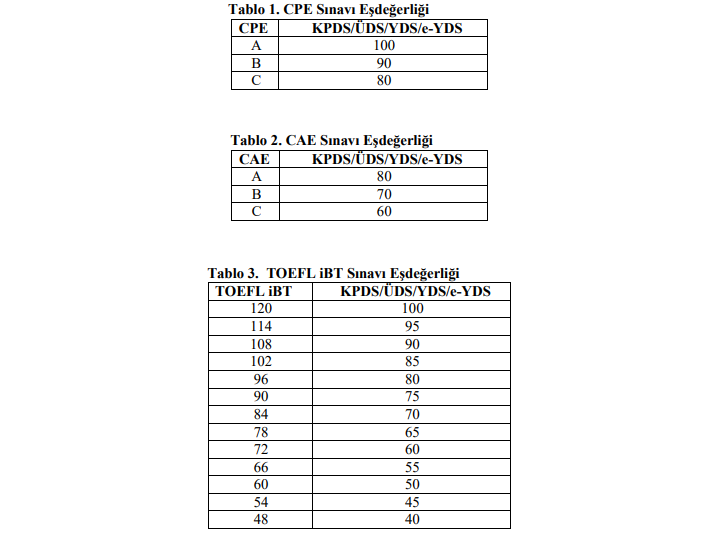 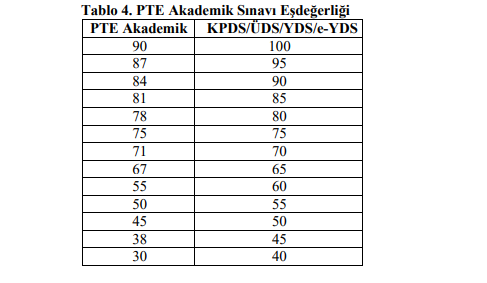 